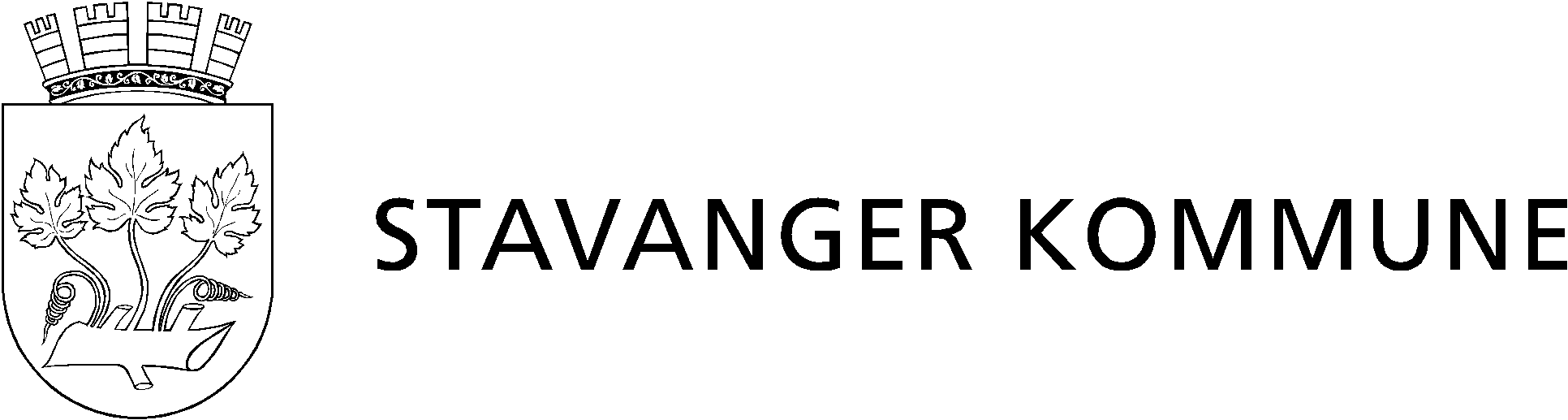 InnkallingGruppe: FAU Revheim skoleMøtested:Revheim skole: personalromMøtedato/-tid:08.11.22 kl. 18.00-19.30Møteleder:RektorReferent: Representant for 10ADeltakere:En FAU representant fra hver klasseForfall:Meldes rektorKopi til:SakInnholdAnsvar01/22.23Godkjenning av innkalling02/22.23Konstituere FAU og valg av leder03/22.23Valg av representant til SU og SMU04/22.23Årshjul for FAU05/22.23Informasjon fra elevråd og skole06/22.23Informasjon om mobilfri skole - erfaringer og veien videre07/22.23Informasjon om juleballet08/22.23Informasjon om trafikksikkerhet etter befaring; refleksaksjon09/22.23Eventuelt 